Address:87 YISHUN ST. 81 ORHID PARK CONDOMUNUIM TOWER 06 UNIT #03-04 SINGAPORE 768448Mobile #: +6594211730Email:jefmonguez@gmail.com Areas of expertiseAdministrative ServicesFinancial ManagementBasic AccountingPersonal DataNationality   :FilipinoSex             :MaleBirthday      :June 4, 1992Important informationBachelor's Degree holderA team playerPositive Mindset with "can do" attitudeAble to work under pressureComputer literateFast LearnerJefraem B. Monguez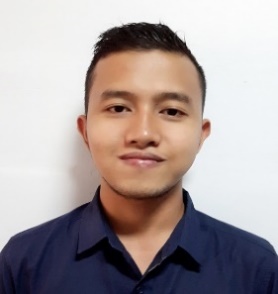 Civil Service Examination Passer (Professional Level)Expected Salary: 1,500 – 2,500 SGDNotice Period: ImmediateCareer ObjectiveTo secure a position in an Administrative/Financial/Managerial/Sales industry that will enable to showcase my expertise in analysis and managerial aiming to grow along with the development of the organization.Address:87 YISHUN ST. 81 ORHID PARK CONDOMUNUIM TOWER 06 UNIT #03-04 SINGAPORE 768448Mobile #: +6594211730Email:jefmonguez@gmail.com Areas of expertiseAdministrative ServicesFinancial ManagementBasic AccountingPersonal DataNationality   :FilipinoSex             :MaleBirthday      :June 4, 1992Important informationBachelor's Degree holderA team playerPositive Mindset with "can do" attitudeAble to work under pressureComputer literateFast LearnerPersonal AssessmentResult-oriented with almost 2.5 years of experience in administrative jobs and knowledge of principles in providing client’s satisfaction.Excellent communication and interpersonal skills. Excellent organization and record-keeping skills, accurate, reliable, initiative, trustworthy employee. Fast and Reliable.SkillsMS Office [Excel, Word (72 w/m), PowerPoint] ProficientPhotoshop (Basic)Data AnalysisSAP knowledge (Basic)Autocad knowledge (Basic)Work ExperienceBarangay Government of PoblacionPoblacion, Nabunturan, Compostela Valley Province, PhilippinesJuly 1, 2015 to August 24, 2016Position: Administrative Assistant IVHandling phone calls & customer service, data entry, attending mails, making POWs, invoicing, & handling POs;Assisting payrolls, Photocopying, filing and recording documents;Follow-up and address queries from clients and manage courier servicing, invoicing;Promoting services available and offerred by the government;Making Monthly and Annual Precurement Plan Reports;Ad-hoc duties as assigned.James Borres Lado Accounting and Auditing FirmPoblacion, Nabunturan, Compostela Valley, PhilippinesMarch 20, 2014 to April 14, 2015Position: Accounting Staff/Clerk Maintain client’s books and account;Preparing client’s taxes, data entry; Deal with some Accounting cases, invoicing;Attending walk-in client's inquiries regarding the firm's services;Coordinating clients through phone calls. Academic BackgroundBachelor of Science in Business Administration (2010-2016)Major in Financial ManagementAssumption College of Nabunturan (Philippines)Affiliations 